DA97-06317AType de pièce:Filtre Description:ASSY CASE-FILTER;AW,-,-,-,-,-Remarque:Cette pièce est conditionnée en paquets de 1.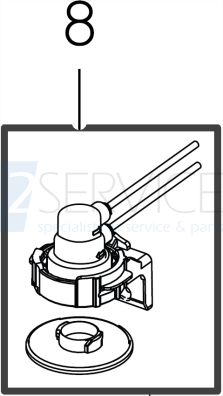 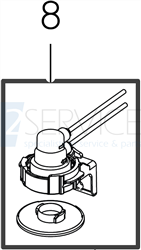 ZoomXNiveau de difficulté 1 : Débutant. Les pièces ne nécessitent aucune installation. Niveau de difficulté 2 : À faire soi-même. Outils nécessaires pour installation( simple). Nécessite quelque habilité. Niveau de difficulté 3: Technicien expérimenté. Des outils spécifiques peuvent être nécessaires. Des compétences en réparation sont requises. Nous pouvons exécuter l'installation/la réparation pour vous. Niveau de difficulté 4: technicien qualifié confirmé. Des outils spécifiques et des tests complexes et /ou des réglages sont nécessaires. Nous pouvons exécuter l'installation/la réparation pour vous. Niveau de difficulté 5: A ne pas réparer soi-même. Nous vous conseillons de faire appel à une entreprise de réparation pour installer cette pièce. ExplicationNiveau de difficultéDA63-04150BType de pièce:Pièces d'habillage Description:COVER-FILTER;AW,HIPS,-,96.0,73.6,-,-,COORemarque:Cette pièce est conditionnée en paquets de 1.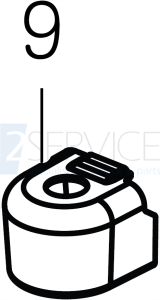 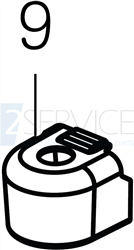 ZoomXNiveau de difficulté 1 : Débutant. Les pièces ne nécessitent aucune installation. Niveau de difficulté 2 : À faire soi-même. Outils nécessaires pour installation( simple). Nécessite quelque habilité. Niveau de difficulté 3: Technicien expérimenté. Des outils spécifiques peuvent être nécessaires. Des compétences en réparation sont requises. Nous pouvons exécuter l'installation/la réparation pour vous. Niveau de difficulté 4: technicien qualifié confirmé. Des outils spécifiques et des tests complexes et /ou des réglages sont nécessaires. Nous pouvons exécuter l'installation/la réparation pour vous. Niveau de difficulté 5: A ne pas réparer soi-même. Nous vous conseillons de faire appel à une entreprise de réparation pour installer cette pièce. 